Werkboek p.12: hij of zij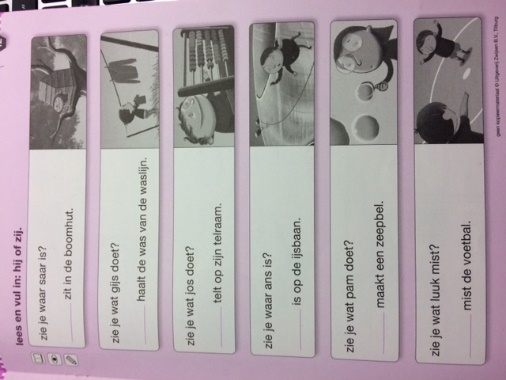 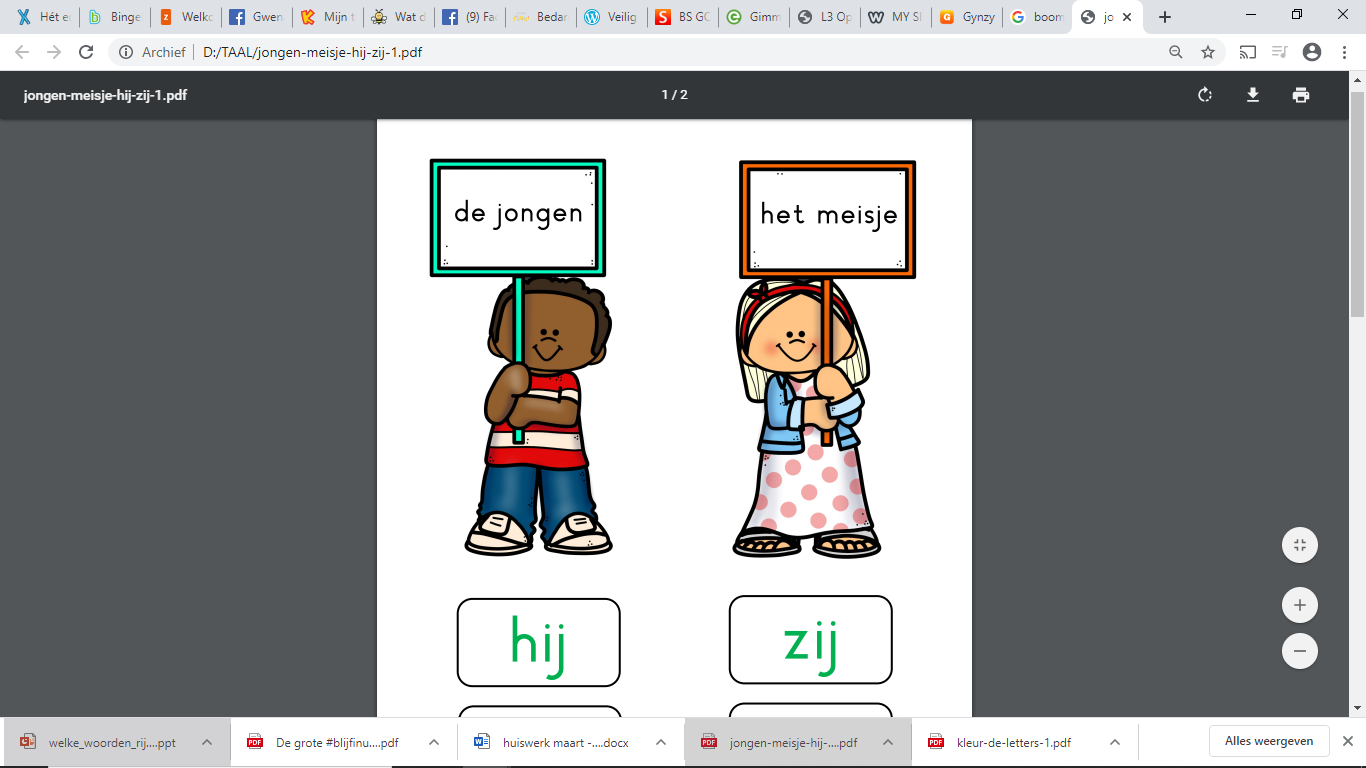 Werkboek p.20: stappenplan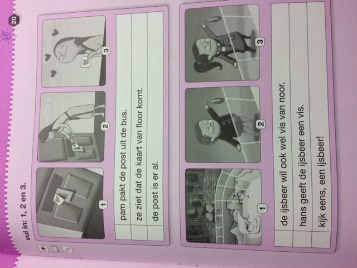 Werkboek p.11: woordenschat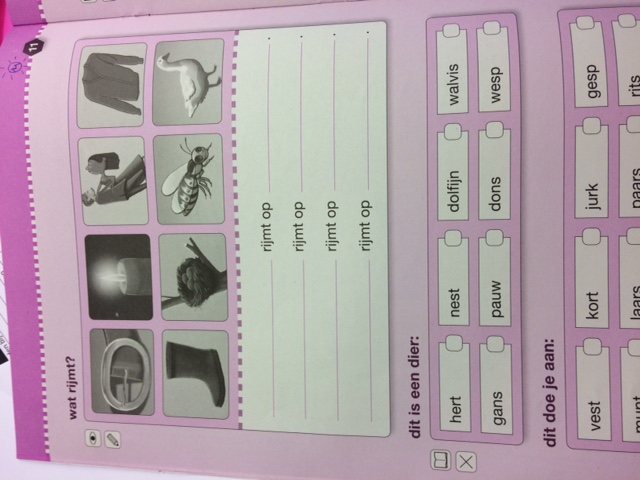 	gesp				kaars			dans				vest	laars				nest			vlieg				gansWerkboek p.11: wat is rijmen?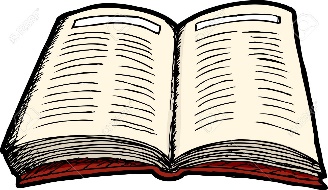 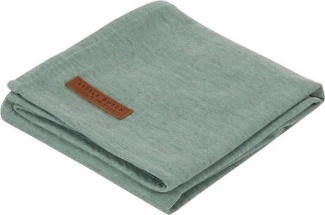 ...................................................................................................................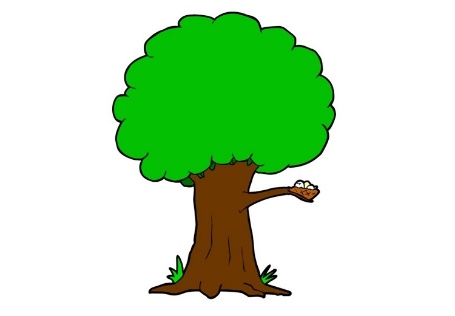 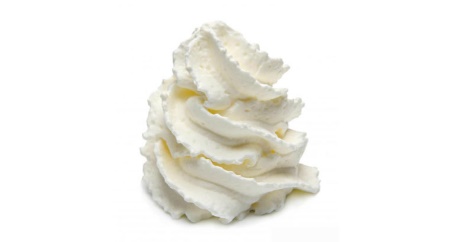 Rekenen: getalfamilie 4 en 5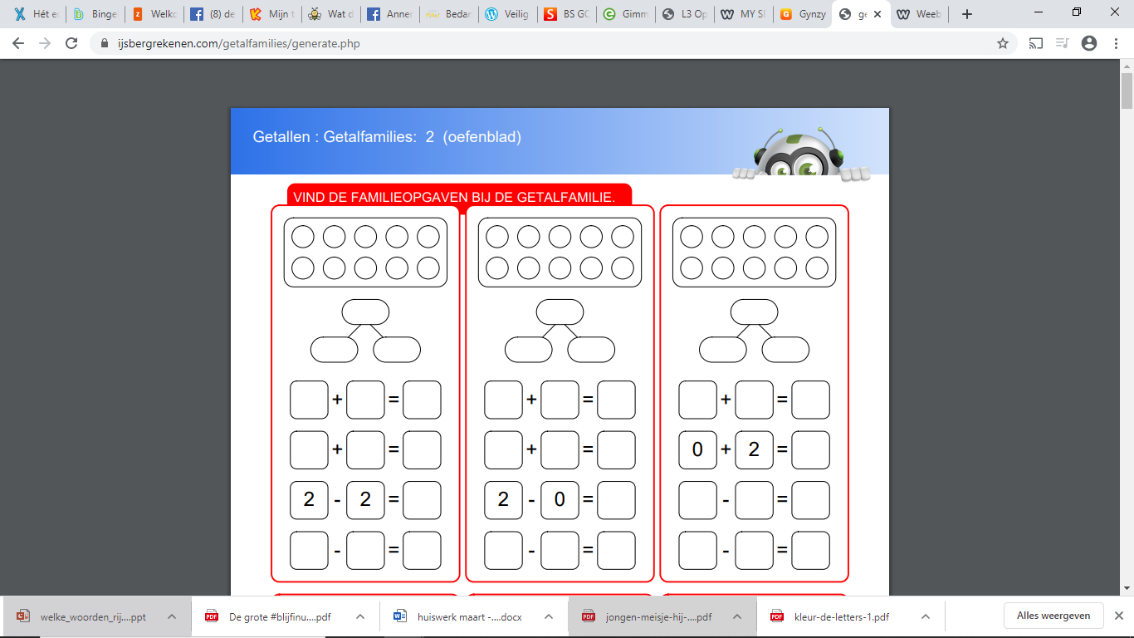 Stap 1 : 	kijk naar de oefening die je krijgt en los deze op. Stap 2: 	van welke familie komt deze oefening? Vul de splitsing in. Stap 3: 	maak je tekening van de splitsing. Stap 4:	vul alle bewerkingen in.  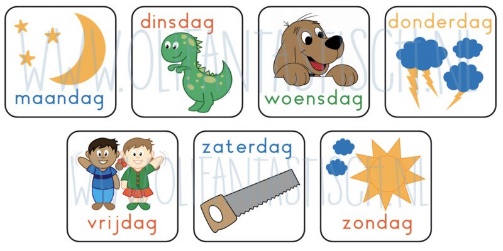 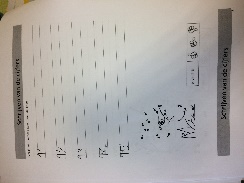 Schrijf de cijfers van 11 tot 20 1 keer op en tel hierbij. 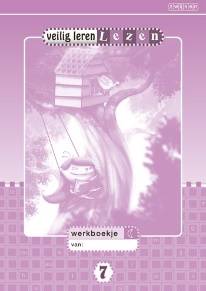 1220! Zon-boekjes ! p.15+25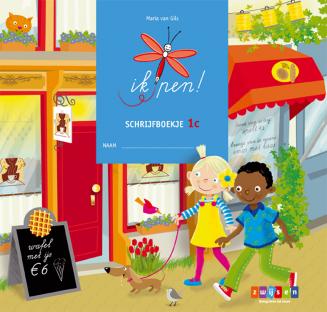 2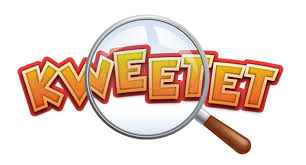 Katapult (rekenen)10 minuten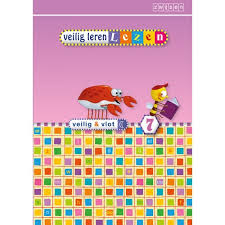 10 minuten81119! ZON-kinderen ! p.16-17-18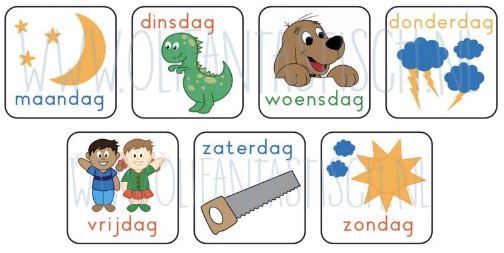 Schrijf de cijfers van 11 tot 20 1 keer op en tel hierbij. 11! ZON-boekje ! p.14Stickers verbeteren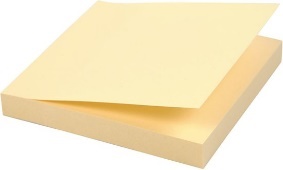 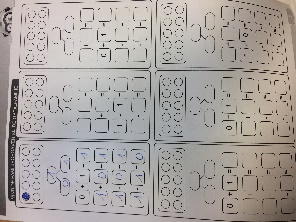 Getalfamilie 4 en 5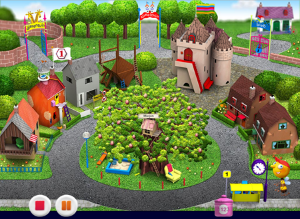 10minuten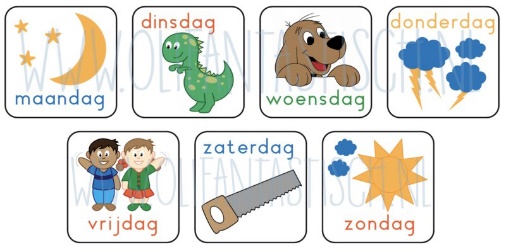 Schrijf de cijfers van 11 tot 20 1 keer op en tel hierbij. 3Getalfamilie 6 en 710 minuten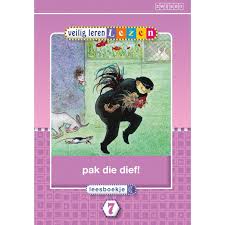 10-13! ZON-kinderen! Leesbundel (5-10minuten)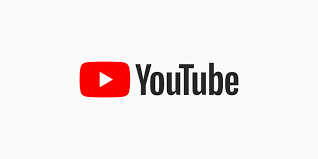  cijfers tot 20 flitsen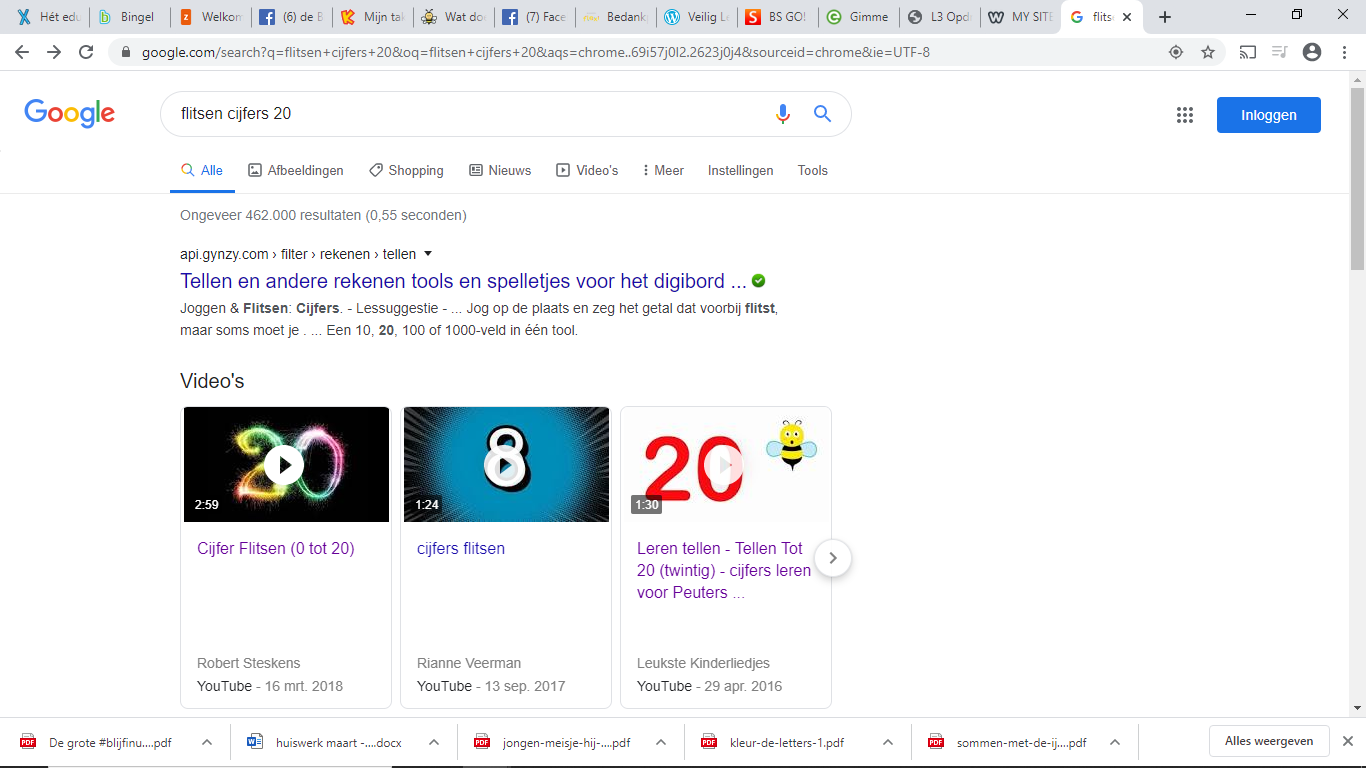 https://www.youtube.com/watch?v=GgXX3mn_xw4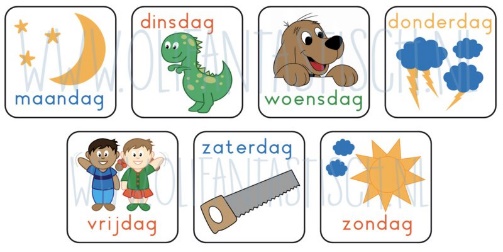 Schrijf de cijfers van 11 tot 20 1 keer op en tel hierbij. Stickers verbeteren4Getalfamilie 8-9-10Mol en beer10 minuten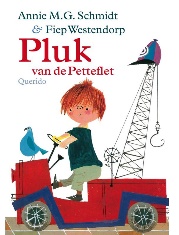 https://www.youtube.com/watch?v=xr2mtRe7WGcExtra hulp dinsdagStap 1Stap 2Stap 3Stap 4Stap 5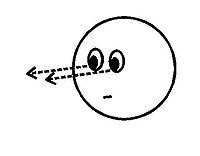 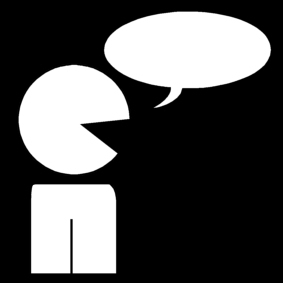 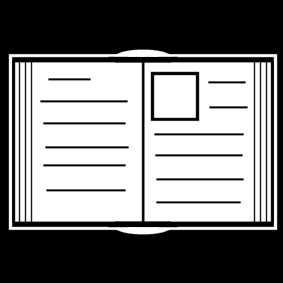 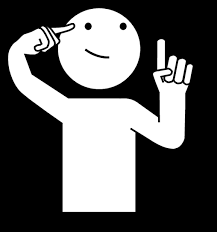 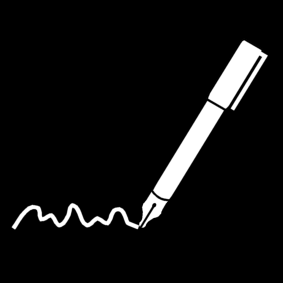 Kijk naar de pren-ten en ver-tel wat je ziet. Lees de zin-nen. Denk na. Vul in: 1,2,3Extra hulp woensdag